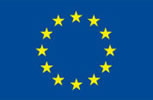 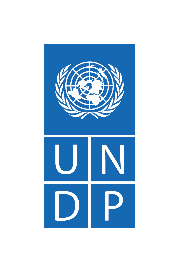 TERMS OF REFERENCE (TOR)August 3, 2022Project Description  The project “SDG-Aligned Budgeting to Transform Employment in Mongolia” aims to support increased employment and promotion of decent work in Mongolia. The Project plans to achieve its goal by conjoining two main streams of activities: i) enabling and promoting employability in Mongolia via direct interventions and policy improvements, and ii) improving the public finance management systems to absorb results-oriented, effective, and evidence-based policies and budget initiatives in employment and labor sectors.The project duration is 42 months. This technical assistance project is funded by the European Union (EU) and complements the EU Direct Budget Support to Mongolia.The Project is managed by UNDP in partnership with FAO and ILO and had the following four components:Component A. Bridging Policies with BudgetsComponent B. Budget Oversight and TransparencyComponent C. Employment Promotion: Boosting EmployabilityComponent D. Effective Application of International Labor Standards by Strengthening Institutions of WorkScope of Work Compile report at the end of the Package professionalization training and the trainings;Assist NPM and Project team during Package Professionalization training ie. copying of training material, handling registration sheet, preparing training packet;Convention of focal point in local governors’ office. This annual gathering will be most likely organized in the Governors’ office, with heavy logistical arrangement from the Project ie DSA, catering, venue arrangement etc.DELIVERABLESAugustSeptemberExpected Deliverables and Payment ScheduleInstitutional ArrangementThe contractor shall report to the Project Manager. During the assignment, the consultant will work closely with the Finance and Administrative Assistant of the PIU. Qualifications of the Successful Individual ContractorBachelor’s degree Proficient in Microsoft Office programs; Strong IT skills, knowledge of ATLAS system desirableExcellent writing skills in Mongolian language; Working level English (written and oral); Criteria for Selection of the Best OfferSelection criteria is Combined Scoring method – where the qualifications will be weighted a maximum of 70%, and combined with the price offer which will be weighted a max of 30%. Documents to be submitted as part of the application:Letter of Confirmation of Interest and Availability using the template provided by UNDP;Personal CV or P11, indicating all past experience from similar projects, as well as the contact details (email and telephone number) of the Candidate and at least three (3) professional references;Financial Proposal that indicates the all-inclusive fixed total contract price, supported by a breakdown of costs, as per template provided.  ApprovalThe ToR is prepared and submitted by:Name: Ninjin BolortsogooDesignation: National Project ManagerThe ToR is approved by: Name: Barkhas.LDesignation: (PO)Project title:   “SDG Aligned budgeting to transform employment in Mongolia”Title of the assignment:Event organizerType of contract:       Individual contract Contract duration50 working days. Starting from 8 August through 14 October 2022. Deliverables Period Payment 1.Inception report  for august activities2022.10.1050%2.Final report for September activities 2022.09.0950%